Kullo sarjaturniir 2022-23, 3.etappRendžu:Kohapunktid: 1. Tristan 23  2. Ronan 21  3. Mark Erik 20Kokku: 1.-2. Tristan ja Ronan 42  3. Mark Erik 40 4. Nils 30  5. Taavi 26Edasijõudnute gomoku:Kokkuvõte:Sören 59   2. Taavi 58,3  3. Henri 57,5   4. Peeter 51  5. Jesper 47  6. Tristan 40,3  7. Mihkel 39Algajate gomoku:1. 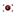 ParKing - 3:2 3:2 2:2 4:2 0:2 2:2 5:2 4:2 16642. 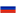 Лань 6:0 5:2 4:2 1:0 0:2 3:2 1:0 3:2 5:2 12723. 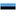 tristant 0:2 1:0 1:0 5:2 5:2 2:0 4:2 2:0 0:2 10724. ronant 5:2 6:0 2:0 0:2 1:0 5:2 3:0 0:2 1:0 8665. markerik1234 4:0 2:0 0:2 3:0 3:0 4:0 0:2 1:0 2:0 4766. AlexPin 2:2 4:2 - - - - - - - 41. AlexPin 4:2 7:2 3:2 2:2 6:2 5:2 12:2 13:2 8:2 10:2 20942. Rauno1003 15:2 13:2 4:2 1:0 3:2 7:2 6:2 5:2 10:2 8:2 18943. AndreasGert 5:2 6:2 1:0 13:2 2:0 8:0 9:2 4:2 7:2 11:2 141004. KHPro 1:0 18:2 2:0 8:2 7:2 12:0 13:2 3:0 5:2 6:0 101025. mihkel_v 3:0 15:0 8:2 9:2 11:2 1:0 7:2 2:0 4:0 14:2 101006. s6ren 18:2 3:0 9:2 7:0 1:0 11:2 2:0 10:0 15:2 4:2 10987. rasmuskurg 9:2 1:0 17:2 6:2 4:0 2:0 5:0 8:0 3:0 15:2 81028. tristant 13:0 17:2 5:0 4:0 9:2 3:2 10:0 7:2 1:0 2:0 81029. Robert.L 7:0 0:2 6:0 5:0 8:0 15:2 3:0 11:0 14:2 13:2 87410. ParKing - - - 18:2 15:2 13:0 8:2 6:2 2:0 1:0 86611. markerik1234 - - 18:2 16:2 5:0 6:0 15:0 9:2 13:2 3:0 85412. allever - - 16:2 15:2 13:2 4:2 1:0 - - - 84213. rakke 8:2 2:0 15:2 3:0 12:0 10:2 4:0 1:0 11:0 9:0 610214. dmartin - - - - 16:0 19:2 0:2 15:2 9:0 5:0 62415. ronant 2:0 5:2 13:0 12:0 10:0 9:0 11:2 14:0 6:0 7:0 48416. Sunekas - - 12:0 11:0 14:2 - - - - - 22217. RuslanP 0:2 8:0 7:0 - - - - - - - 21618. taavitam 6:0 4:0 11:0 10:0 - - - - - - 03619. dannik - - - - - 14:0 - - - - 0620. drobert - - - - - - - - - - 001. leoe 9:2 4:0 2:0 8:2 3:2 6:2 2:0 4:2 5:2 3:2 7:2 5:0 7:2 181602. joosepko 10:2 3:0 1:2 4:0 5:2 8:2 1:2 7:0 7:2 6:2 3:2 4:2 5:0 181603. markerik1234 0:2 2:2 4:2 9:2 1:0 5:2 7:2 6:2 8:2 1:0 2:0 7:2 4:0 181504. Tanno 8:2 1:2 3:0 2:2 9:2 7:2 5:0 1:0 6:0 5:0 6:2 2:0 3:2 141705. Lepplaan - 7:2 8:0 6:2 2:0 3:0 4:2 8:0 1:0 4:2 8:2 1:2 2:2 141546. arturtheking - - 7:2 5:0 0:2 1:0 8:2 3:0 4:2 2:0 4:0 8:0 8:2 101227. Karl_sus_797 - 5:0 6:0 0:2 8:2 4:0 3:0 2:2 2:0 8:2 1:0 3:0 1:0 81588. Vivian_V 4:0 9:0 5:2 1:0 7:0 2:0 6:0 5:2 3:0 7:0 5:0 6:2 6:0 61569. dmartin 1:0 8:2 10:2 3:0 4:0 - - - - - - - - 45810. dannik 2:0 0:2 9:0 - - - - - - - - - - 222            		    I etapp II  III  Kokku   Joosep Sumre,             30         Joosep Konsen,   20       26     26,3     72,3 	I   Mathias Sarv,       	  23          Marcus Rootsi,      	21      Mark Erik,                  20           26,3      46,3  III      Artur Pärnamaa,   26       19  19   64   II Kairon Hainsalu,       18         Marcus Robin Pilt,       17         Lennart Akel,              16          Tommy Keskküla,        15         Ekke Theodor,            14          Amii Aan                     13        Joonas Hektor,           12          Vivian Veer,               11    17 Sten Ustal,              20          Kiur Kikkas,        13    9      22          Rommy Keskküla,       8      Mirte,     9         7       16      Arabella Tulp,      6          Marie Valdre,       5        Lenna,              4        Mihkel Veer,          30  Jonathan Tupay,       23          Eliis Anijalg,        21          Karmen Talumets,      19   Tristan Krabi,       18        Tanno Meritee,        17    21   38Hugo Kuldner,         16          Samuel Talsi,        1 5          Aria Ester,          14          Kiur Kikkas,         13      Eliise Suigusaar,    12        Nathan Toomas,        11       Otto Kuldner,         10     Luukas Lepplaan    20Karl Robert Liiva     18Anni Kõiv     15Martin Anton    16